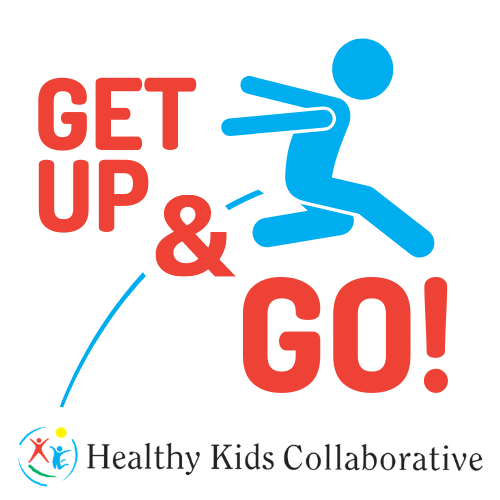 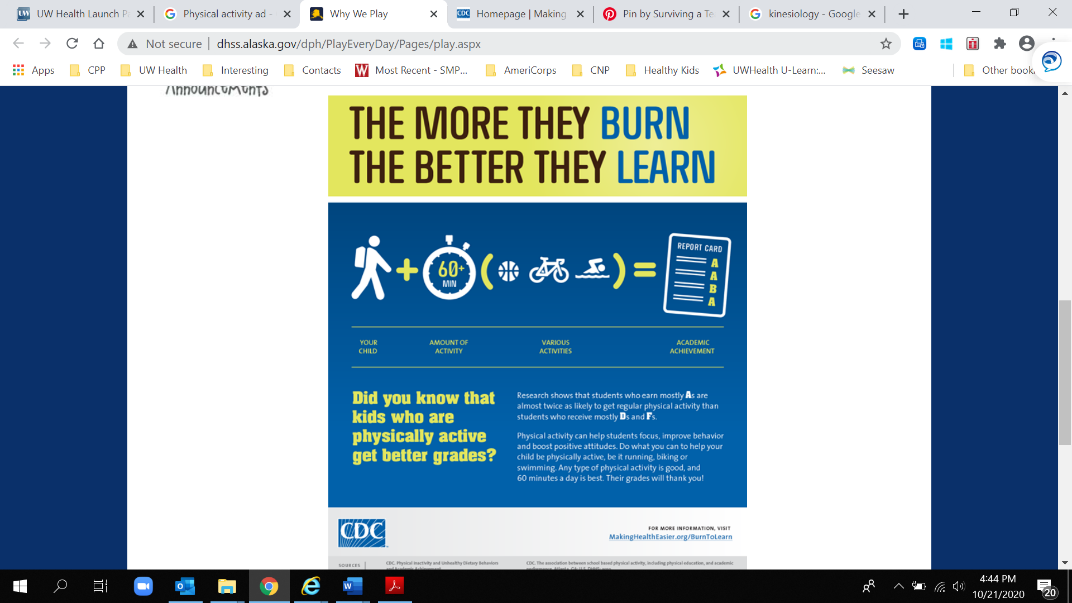 Get Up & Go! encourages Dane County students like you to be physically active during virtual learning. Our Kids Contest is designed to celebrate your success by awarding prizes to frequent viewers/movers. We hope the contest motivates you to stay moving and keep practicing the healthy habits we share on the show.  Prizes will be based on the point reward system:Level 1: 50 points (5 episodes) (prize entries accepted until Friday, December 11th, 2020)Level 2: 100 points (10 episodes) (prize entries accepted until Friday, December 11th, 2020)Level 3: Video submission for the Grand Finale (prize entries accepted until Tuesday, December 15th; final episode to air on December 17th, 2020)Rules:After viewing each episode, go complete the student response and feedback form via Google Docs to share with us how the activities went for you.  Earn 10 points for each form you complete. Winners will be notified via e-mail by the Get Up & Go! to choose their prize.After earning a Level 1 prize, students can start working towards a Level 2 prize. A student can win both level 1 and 2 prizes and can submit a video to win level 3 prizes.The student who don’t complete level 1 and 2 can still participate to win a level 3 prize.How to enter to win a level 3 prize:Talk to your parents/guardians and get permission to participate in the Get Up & Go! Grand Finale video contest.Ask your parents/guardians to help you complete and sign the “Photo Release Form” from the SeeSaw activity page or Healthy Kids Collaborative’s website.Film yourself doing part or all of a Get Up & Go! episode. Follow Mr. Shawn’s examples from the other episodes or do it in a style all your own – it’s up to you! Video submissions will be accepted in the following categories, which are based on the Get Up & Go episodes with Mr. Shawn:Send the video to your class teacher thru SeeSaw or to Mr. Shawn at skoval@uwhealth.org.The best video in each category will receive a level 3 prize. You can participate in all five categories to increase your chances of winning.The Grand Finale episode will feature all five winning videos.The deadline to submit a video and photo release form is December 15, 2020.*Prize List:*Prizes are subject to the availability of grant funds. Healthy Kids Collaborative reserves the right to change terms and conditions without notice.CategoriesDuration of the videoOpening Activity: Got Water? Reminder + Power Pose3 mins or lessWarm-Up Activity (example: stretching routine)3 mins or lessMain Physical Activity (examples: fitness work out,  movement story)5 minutesHealthy Snack of the Day & Give Me 5 Dance or Song3 mins or lessClosing Activity: Body-mind reflection or calming routine (example: mindful breathing)3 mins or lessLevel 1 Level 2 Level 3 Pedometer (Step Counter) (New Lifestyle Brand – Yamax Digiwalker model) PE at Home Equipment Kit (Gopher Brand)Bicycle equipment pack: helmet, lights, lockWisconsin State Parks vehicle admission sticker$25 Gift Cards:Dick’s Sporting GoodsPlay It Again! SportsLocal swimming, tennis, soccer or other sports store of your choiceFamily Fun & Games Box! Indoor edition w/ activities like board games, books & more.Outdoor edition w/ snow/winter themed equipment.Aldo Leopold Nature Center family membershipSwim Passes for you & your family at a place of your choice (Goldfish Swim School, Swim West, YMCA, etc.)Tennis Classes at Nielson or John Powless$50 gift cards:Boulders Climbing Gym Madison Ice ArenaVitense Golf LandFast Forward Skating CenterTyrol BasinSwimming or Tennis Center of your choice!Sky Zone Trampoline ParkUrban Air Adventure Park RollerBlade (brand) Roller BladesIce SkatesSnowshoesUsed but- Like-New Bicycle Wrist-Style Fitness Tracker $100 Gift Cards: Boulders Climbing Gym Madison Ice ArenaVitense Golf LandFast Forward Skating CenterTyrol BasinSwimming or Tennis Center of your choice!SkyZone Trampoline ParkUrban Air Adventure Park Sports Equipment store of your choice, like Dick’s, Play It again, local swimming, tennis, soccer or other sports store of your choice